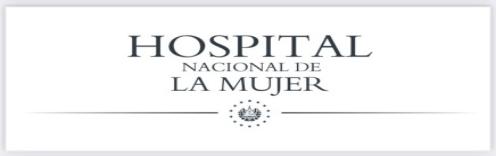 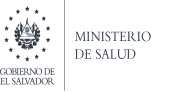 OFERTA  DE SERVICIOS DE LA UNIDAD DE NUTRICION AÑO 2022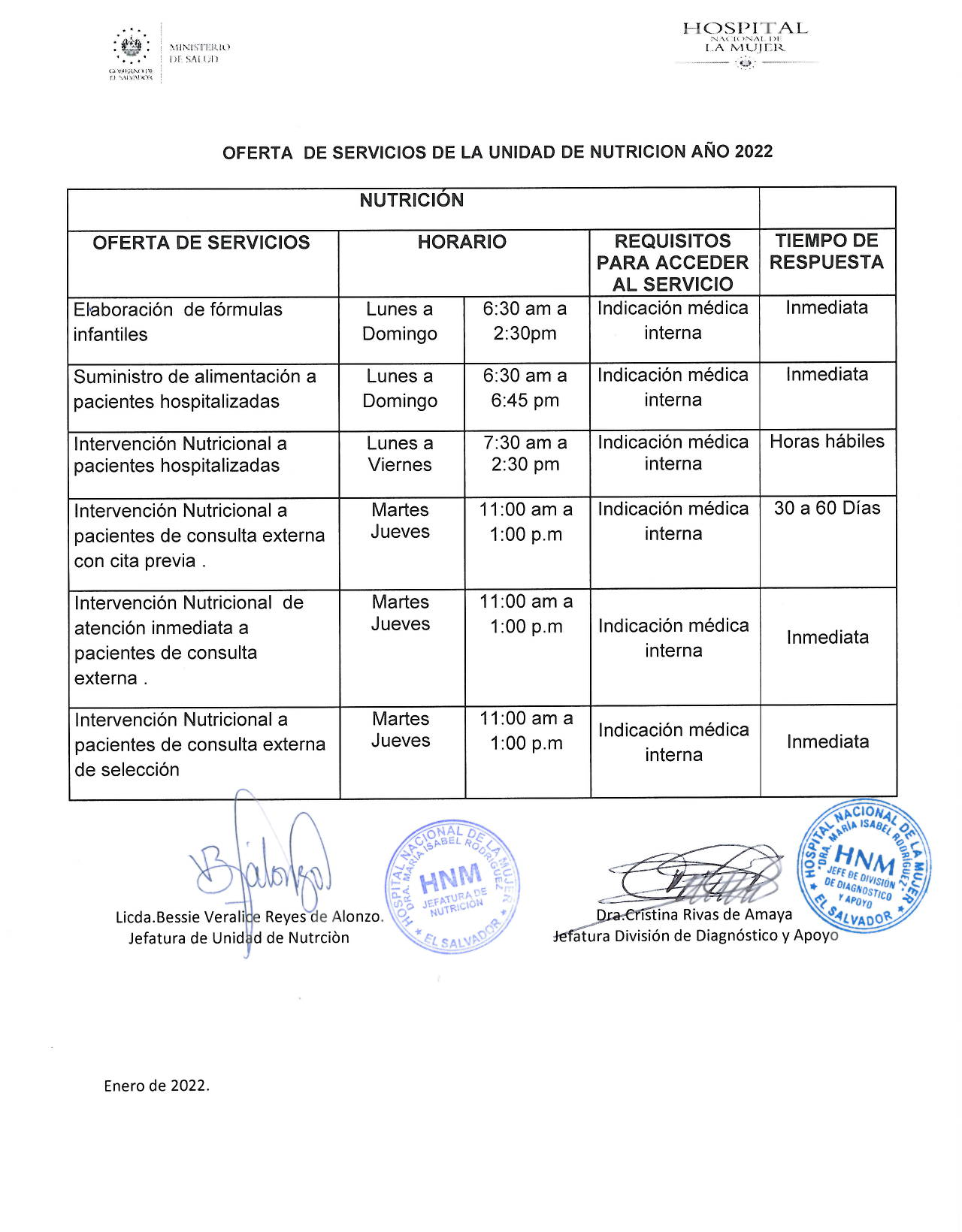 Enero de 2022.NUTRICIÓN NUTRICIÓN NUTRICIÓN NUTRICIÓN NUTRICIÓN NUTRICIÓN OFERTA DE SERVICIOSHORARIOHORARIOREQUISITOS PARA ACCEDER AL SERVICIOREQUISITOS PARA ACCEDER AL SERVICIOTIEMPO DE RESPUESTATIEMPO DE RESPUESTAElaboración  de fórmulas infantiles Lunes a Domingo6:30 am a 2:30pmIndicación médica internaInmediataInmediataInmediataElaboración  de fórmulas infantiles Lunes a Domingo6:30 am a 2:30pmIndicación médica internaInmediataInmediataInmediataSuministro de alimentación a pacientes hospitalizadasLunes a Domingo6:30 am a 6:45 pmIndicación médica internaInmediataInmediataInmediataSuministro de alimentación a pacientes hospitalizadasLunes a Domingo6:30 am a 6:45 pmIndicación médica internaInmediataInmediataInmediataIntervención Nutricional a pacientes hospitalizadas Lunes a Viernes7:30 am a   2:30 pmIndicación médica internaHoras hábilesHoras hábilesHoras hábilesIntervención Nutricional a pacientes hospitalizadas Lunes a Viernes7:30 am a   2:30 pmIndicación médica internaHoras hábilesHoras hábilesHoras hábilesIntervención Nutricional a pacientes de consulta externa con cita previa .MartesJueves11:00 am a 1:00 p.mIndicación médica interna30 a 60 Días 30 a 60 Días 30 a 60 Días Intervención Nutricional a pacientes de consulta externa con cita previa .MartesJueves11:00 am a 1:00 p.mIndicación médica interna30 a 60 Días 30 a 60 Días 30 a 60 Días Intervención Nutricional  de atención inmediata a pacientes de consulta externa .MartesJueves11:00 am a 1:00 p.mIndicación médica internaInmediataInmediataInmediataIntervención Nutricional a pacientes de consulta externa de selecciónMartesJueves11:00 am a 1:00 p.mIndicación médica internaInmediataInmediataInmediata